Городской конкурс новогодних игрушек«Наряжаем ёлку вместе»      Педагогический коллектив группы №12 и МДОУ «Детский сад № 42» выражает благодарность семьям Склярова Савелия, Федотовой Натальи, Иконниковой Регины и Сорокиной Лилии     за участие в городском конкурсе новогодних игрушек: «Наряжаем ёлку вместе!»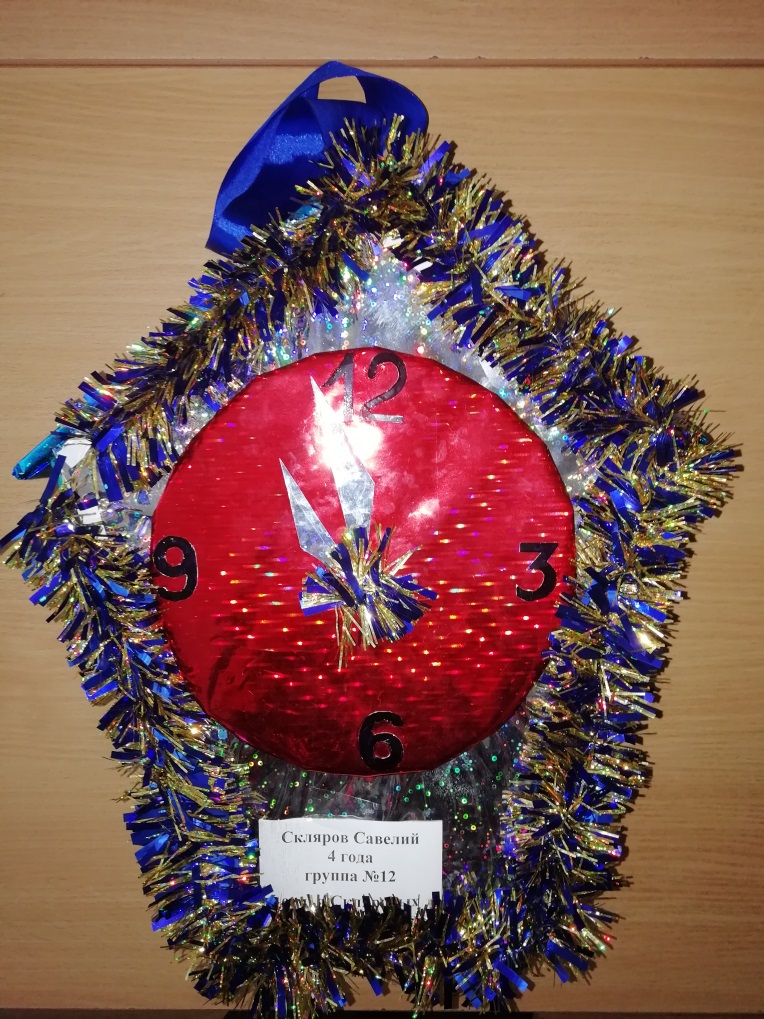 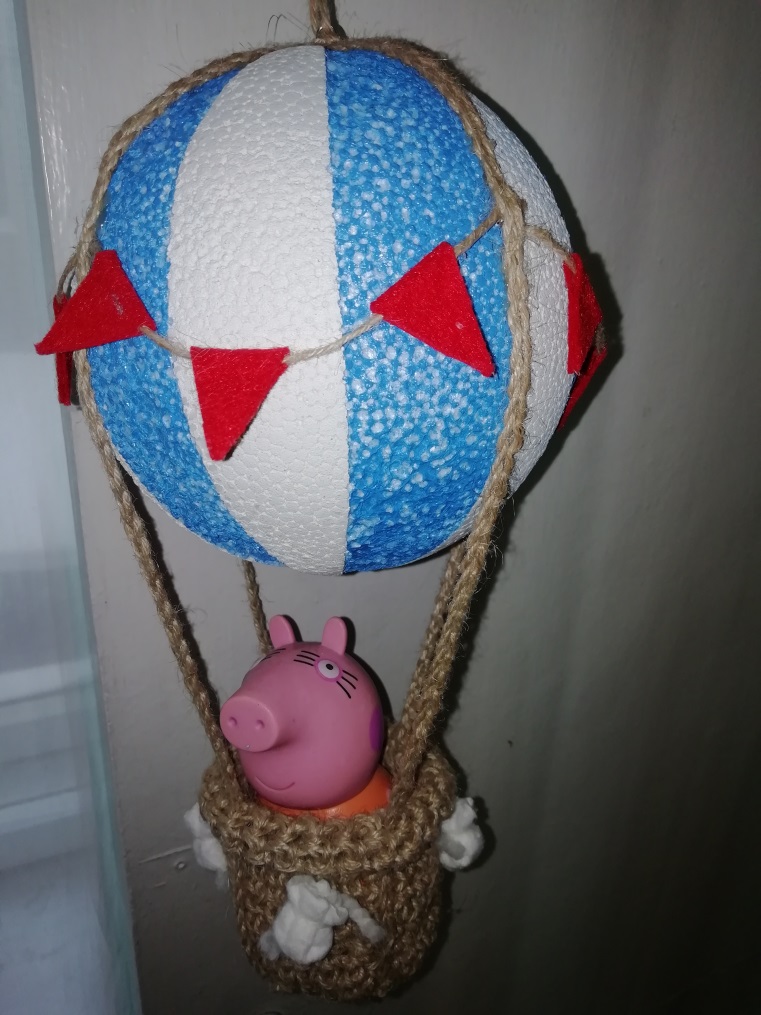 Семья Склярова Савелия                            Семья Сорокиной Лили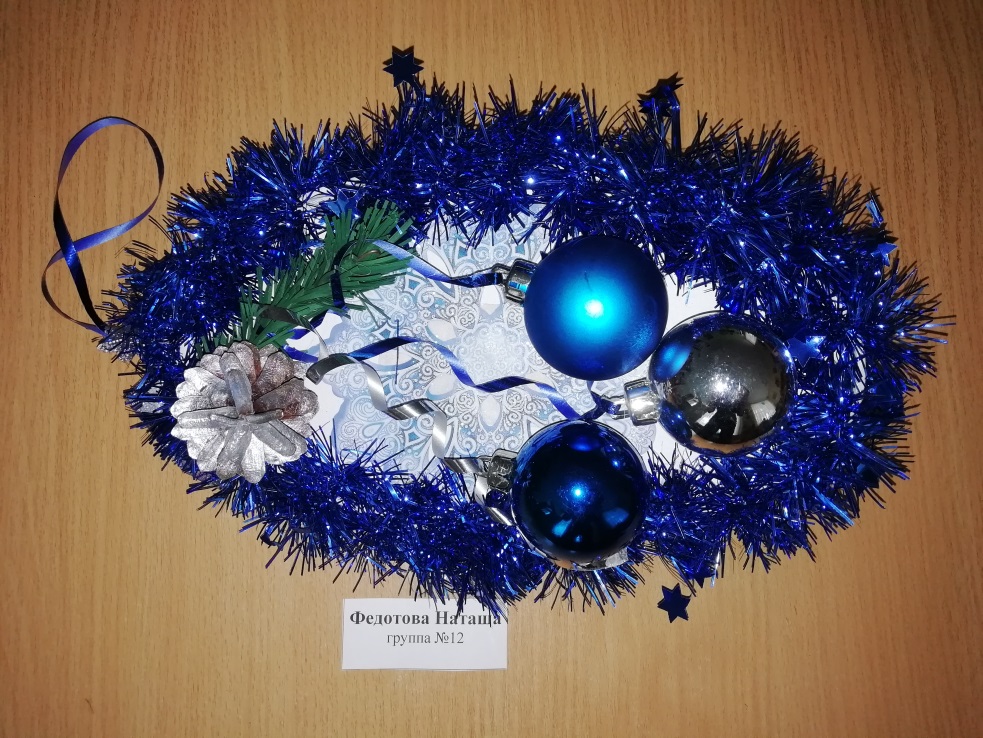 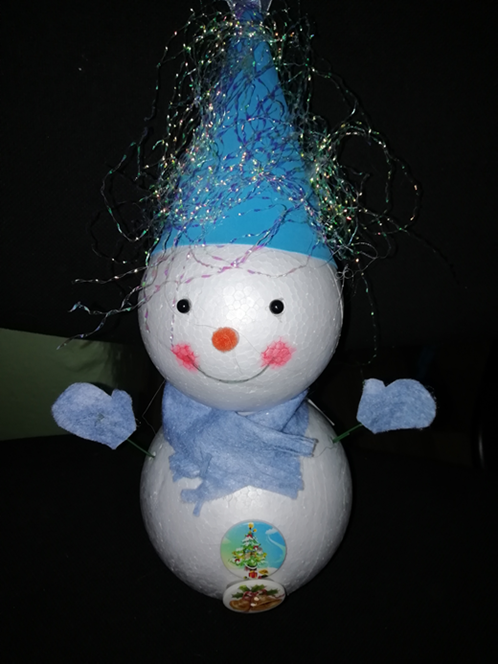         Семья Федотовой Наташи                                     Семья Иконниковой Регины